§4151.  DefinitionsAs used in this chapter, unless the context otherwise indicates, the following terms have the following meanings.  [PL 1995, c. 589, §1 (NEW).]1.  Animal.  "Animal" means a dog, wholly of the species canis familiaris, or a cat, wholly or in part of the species felis domesticus.[PL 2011, c. 100, §14 (AMD).]1-A.  Animal rescue entity.  "Animal rescue entity" means a nonprofit organization having tax-exempt status under the United States Internal Revenue Code, Section 501(c)(3) whose mission and practice is, in whole or in significant part, the rescue and placement into permanent homes of animals and that does not breed animals.[PL 2019, c. 544, §4 (NEW).]2.  Breeder.  "Breeder" means a person, firm, partnership, corporation or association that breeds animals for direct or indirect sale to the public.[PL 1995, c. 589, §1 (NEW).]3.  Health problem.  "Health problem" means any disease, illness or any congenital or hereditary condition that would impair the health or function of an animal.[PL 1995, c. 589, §1 (NEW).]3-A.  Offer for sale.  "Offer for sale" means to sell, offer to transfer, offer for adoption, advertise for sale, barter, auction, give away or otherwise dispose of an animal.[PL 2019, c. 544, §5 (NEW).]4.  Pet dealer. [PL 2007, c. 702, §21 (RP).]4-A.  Seller.  "Seller" means the owner or operator of a breeding kennel as defined in section 3907, subsection 8‑A or the owner or operator of a grandfathered pet shop.  "Seller" includes animal dealers required to be licensed by the United States Department of Agriculture. "Seller" does not include humane societies, nonprofit organizations performing the functions of humane societies or animal shelters licensed in accordance with section 3932‑A.  For purposes of this section, "grandfathered pet shop" has the same meaning as in section 3933.[PL 2019, c. 544, §6 (AMD).]5.  Veterinarian.  "Veterinarian" means a person licensed as a veterinarian in any state.[PL 1995, c. 589, §1 (NEW).]SECTION HISTORYPL 1995, c. 589, §1 (NEW). PL 1997, c. 690, §50 (AMD). PL 2007, c. 439, §31 (AMD). PL 2007, c. 702, §§21, 22 (AMD). PL 2011, c. 100, §14 (AMD). PL 2019, c. 544, §§4-6 (AMD). The State of Maine claims a copyright in its codified statutes. If you intend to republish this material, we require that you include the following disclaimer in your publication:All copyrights and other rights to statutory text are reserved by the State of Maine. The text included in this publication reflects changes made through the First Regular and First Special Session of the 131st Maine Legislature and is current through November 1, 2023
                    . The text is subject to change without notice. It is a version that has not been officially certified by the Secretary of State. Refer to the Maine Revised Statutes Annotated and supplements for certified text.
                The Office of the Revisor of Statutes also requests that you send us one copy of any statutory publication you may produce. Our goal is not to restrict publishing activity, but to keep track of who is publishing what, to identify any needless duplication and to preserve the State's copyright rights.PLEASE NOTE: The Revisor's Office cannot perform research for or provide legal advice or interpretation of Maine law to the public. If you need legal assistance, please contact a qualified attorney.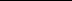 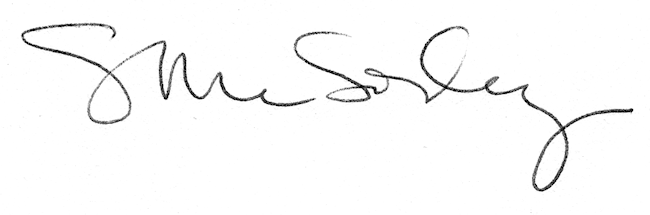 